CATATAN:KETUA PENELITIAN WAJIB MEMBUAT AKUN DI RISETMU.OR.IDBAGI PENELITIAN KELOMPOK ANGGOTA WAJIB MEMBUAT AKUNANGGOTA YANG MEMBUAT AKUN AGAR NAMANYA TERDAFTAR DI SISTEM TANPA HARUS MENGISI KELENGKAPAN BERKAS LAINNYAKELENGKAPAN BERKAS PENDAFTARAN DI AKUN (UPLOAD PROPOSAL) HANYA DIPERUNTUKKAN BAGI KETUA PENELITICURRICULUM VITAE (CV) KETUA DAN ANGGOTA DAN BERKAS LAIN SEPERTI SURAT PENGESAHAN DIUPLOAD BERSAMAAN DALAM SATU FILE DENGAN PROPOSAL PENELITIANJANGAN SAMPAI SALAH MEMILIH JENIS PENELITIAN: PENELITIAN SKEMA KHUSUS COVID-19PILIHLAH TEMA/KATEGORI PENELITIAN YANG TERDAFTAR DI SKEMA KHUSUS INIPEMBUATAN AKUN BARU DITERIMA MULAI TANGGAL 02 JULI 2020VERIFIKASI AKUN SELAMA 1X24 JAM APABILA BELUM AKTIF DIMOHON UNTUK MENGHUBUNGI CP HIBAH PENELITIAN (0813 1911 7700)Sistem Informasi Hibah Penelitian MuhammadiyahLogin ke SistemMasuk ke alamat: https://risetmu.or.id/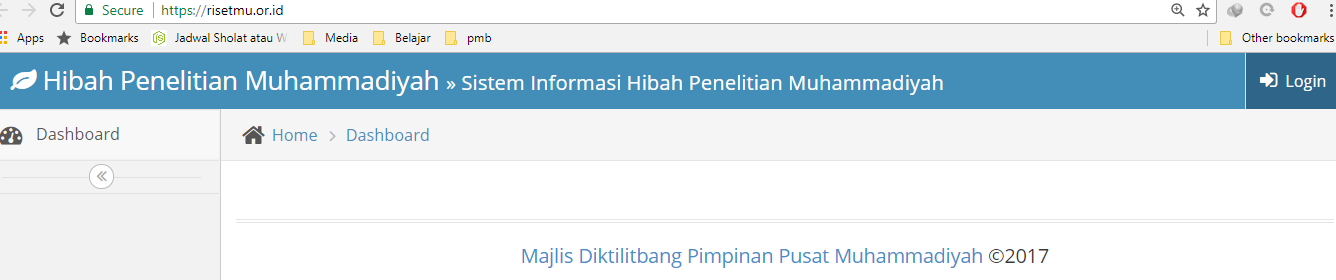 Klik login di bagian pojok kanan atas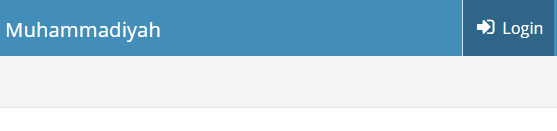 Masukkan username dan password jika sudah memiliki akun.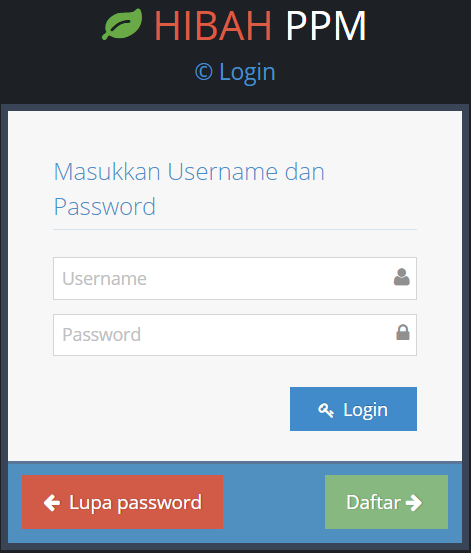 Jika belum memiliki akun, klik tombol ‘Daftar’ di bagian kanan bawah, dan masukkan informasi anda, kemudian klik tombol ‘Buat Akun’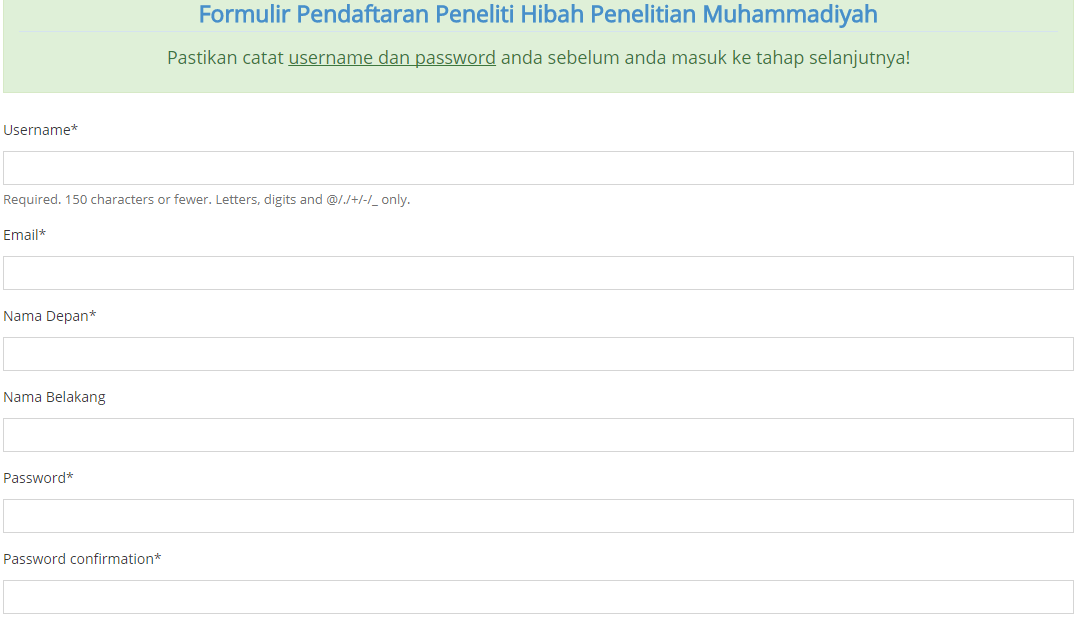 jika berhasil anda akan diarahkan untuk login: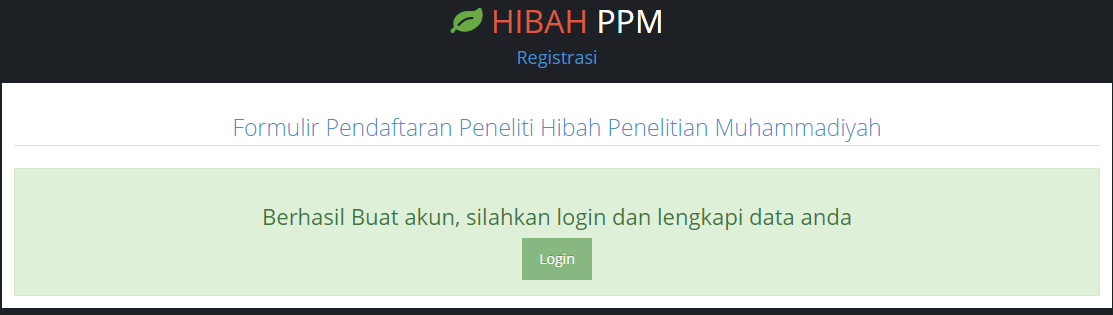 Setelah login, jika anda belum melengkapi profil, anda akan diarahkan ke halaman lengkapi profil. Silahkan lengkapi profil anda, dan tunggu hingga akun anda diverifikasi oleh operator SI HPM.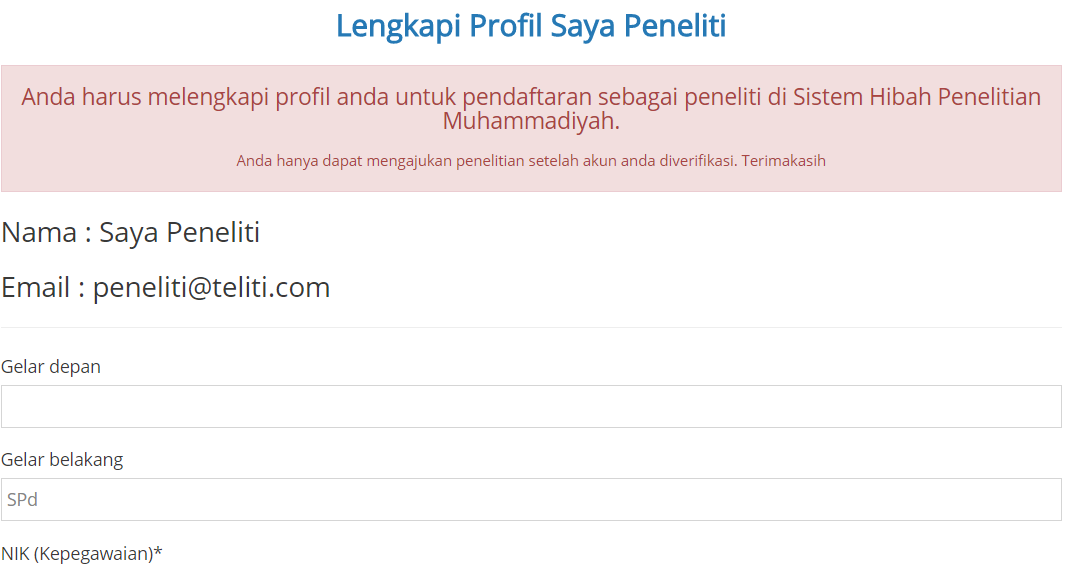 Tampilan sebelum akun anda diverifikasi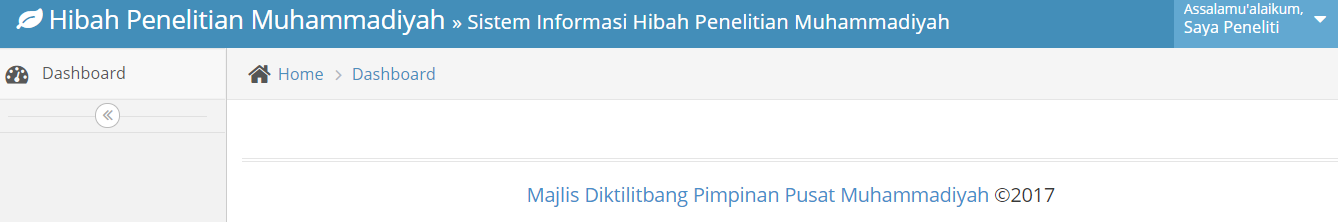 Tampilan setelah akun anda diverifikasi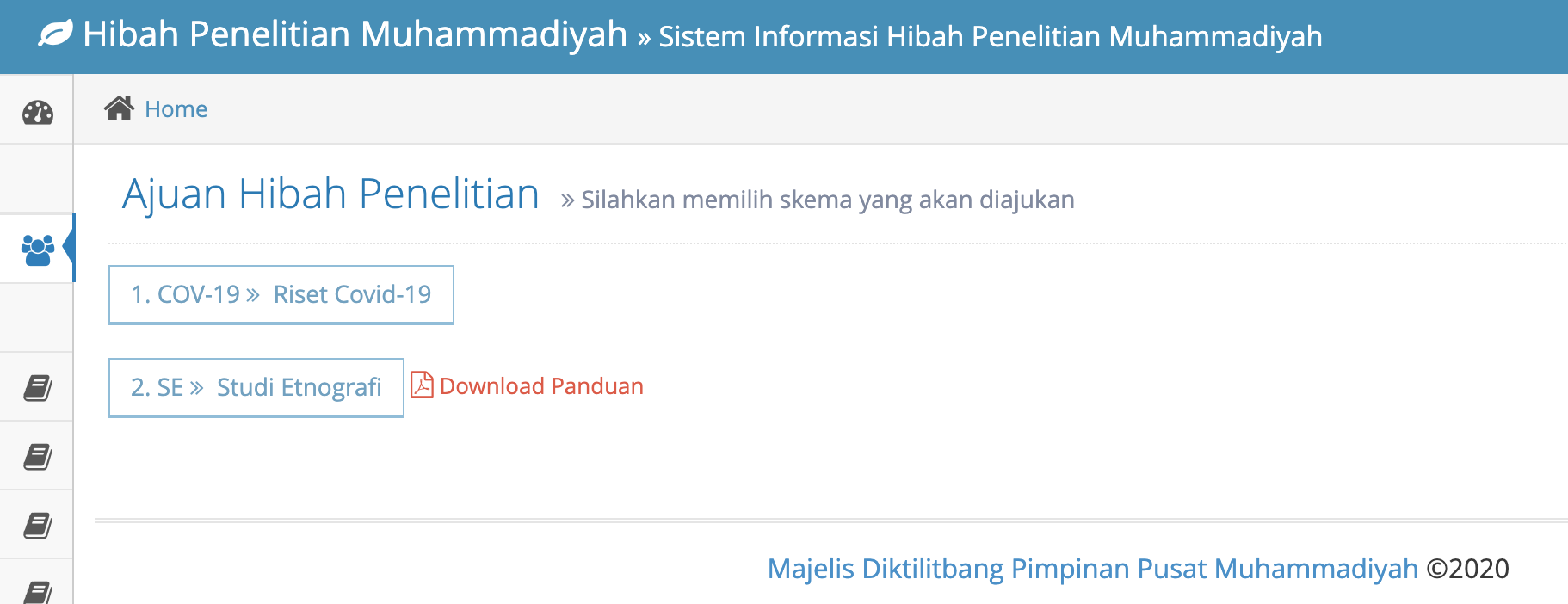 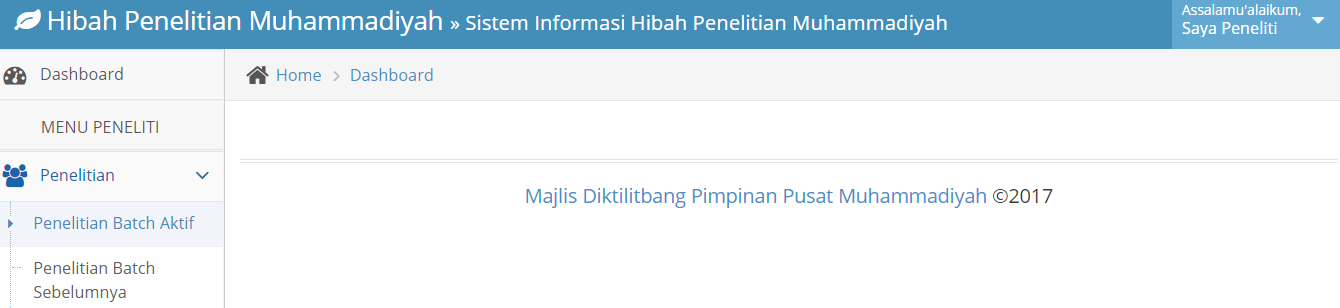 Mengajukan Hibah PenelitianUser Pengusul (Dosen)Mengajukan Usulan Penelitian/Pengabdian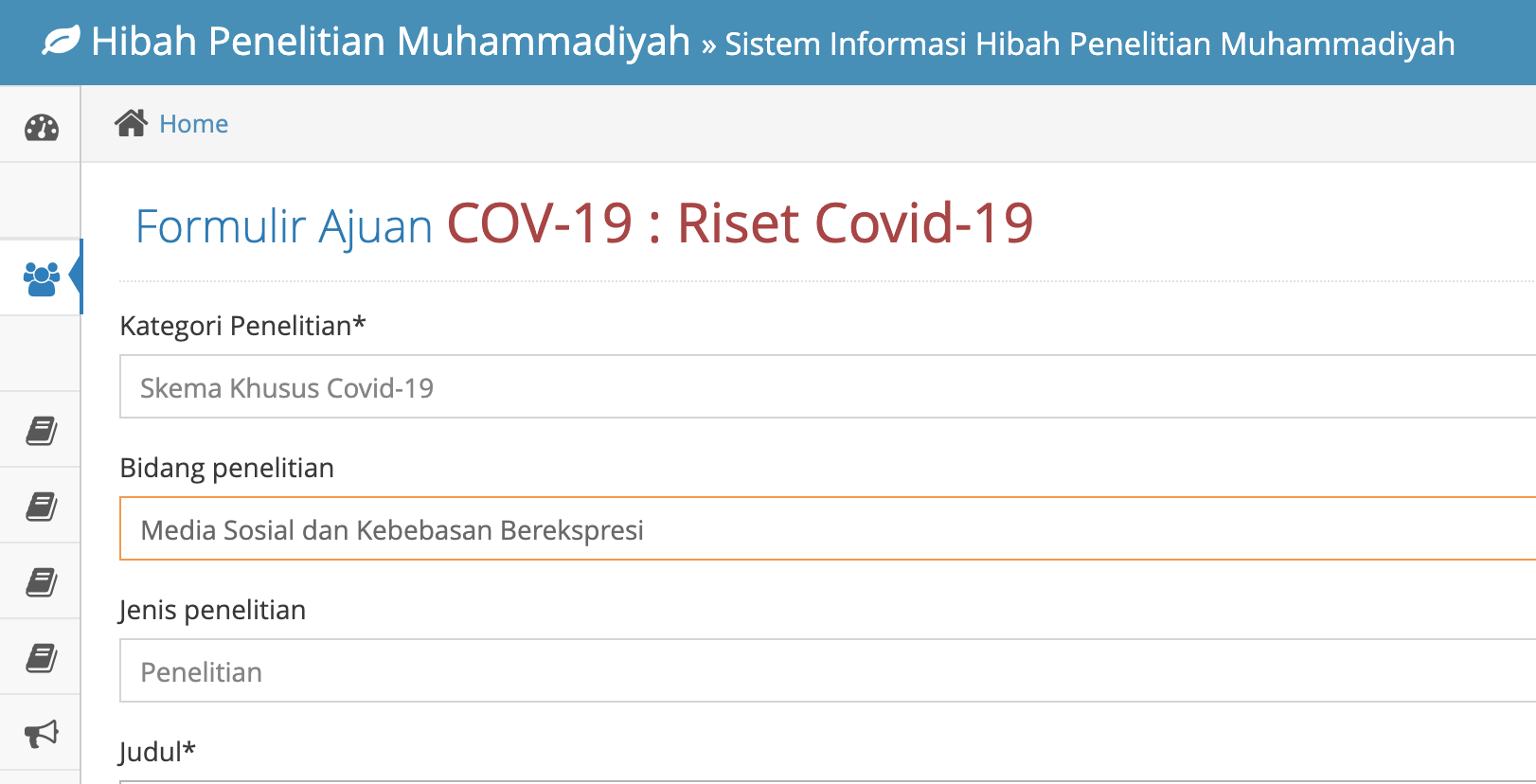 Daftar Penelitian/Pengabdian yang telah diajukan pada periode yang sedang berlangsung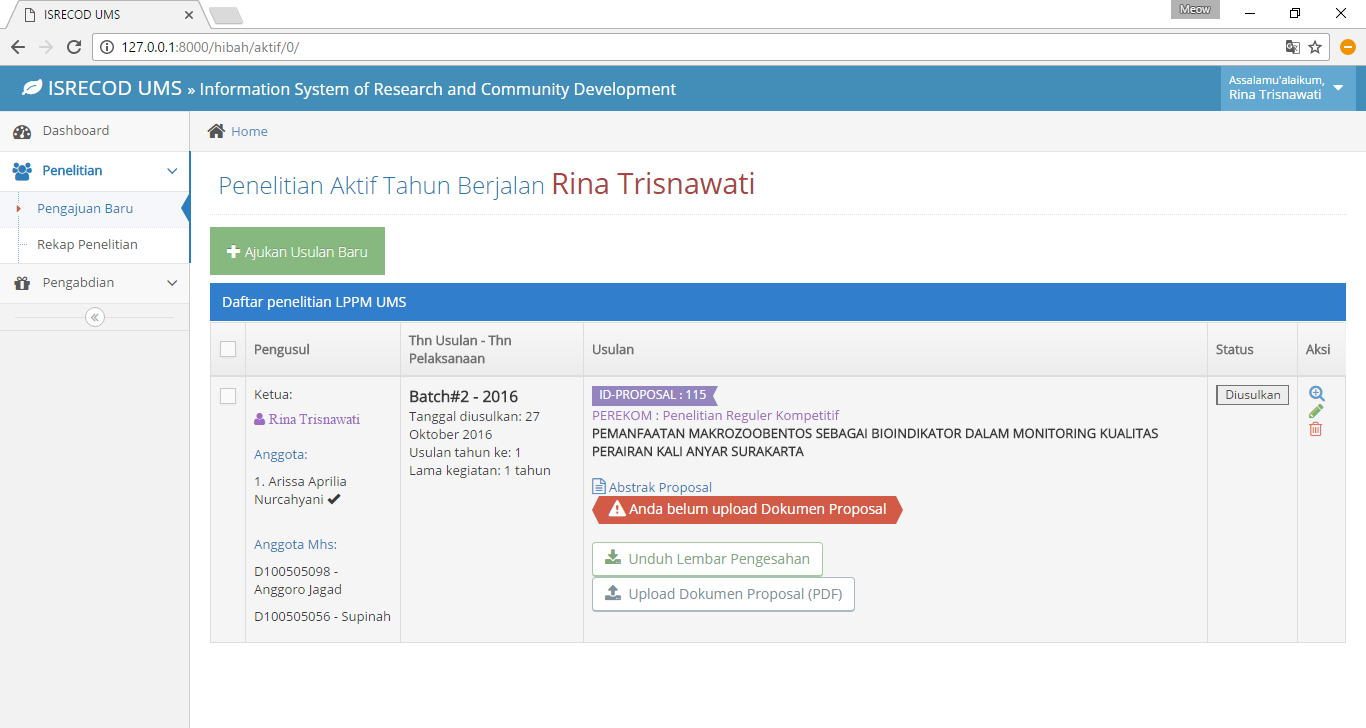 Rekap Penelitian yang telah diajukan pada batch yang telah berlalu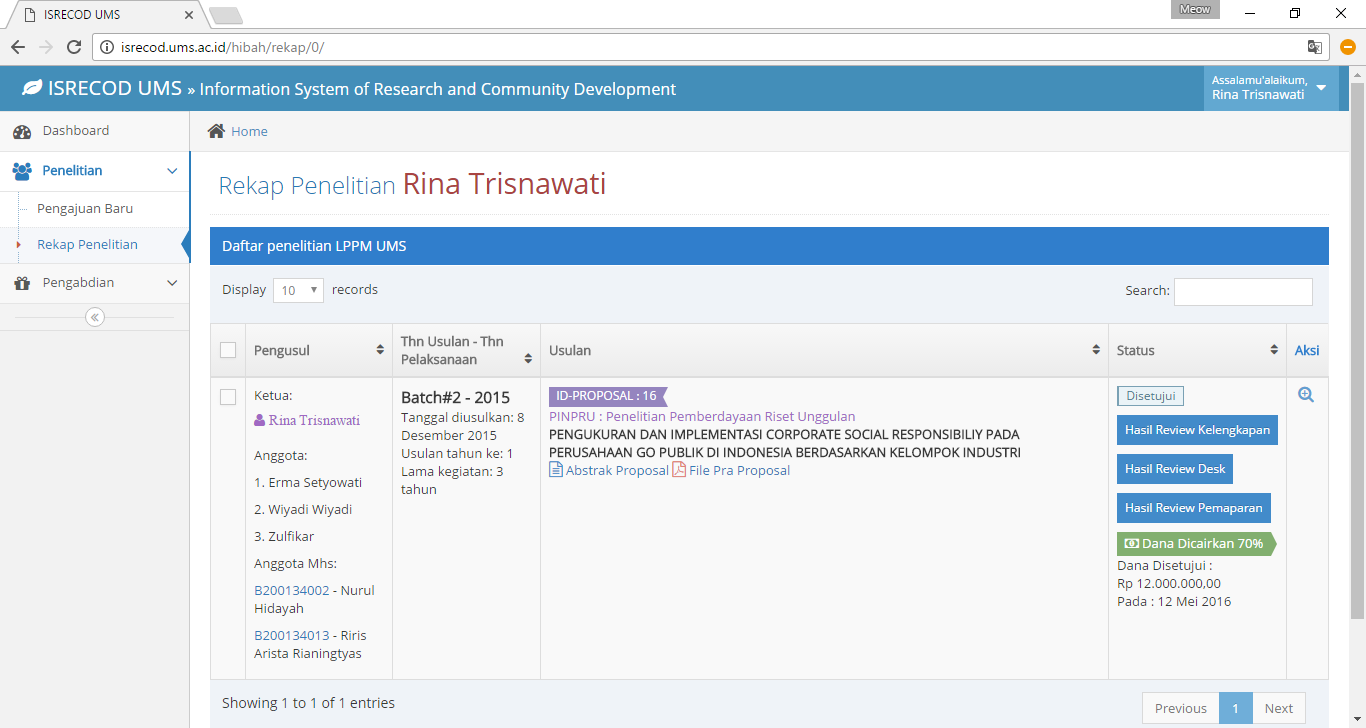 Mengisi Logbook (Catatan Kegiatan Penelitian/Pengabdian)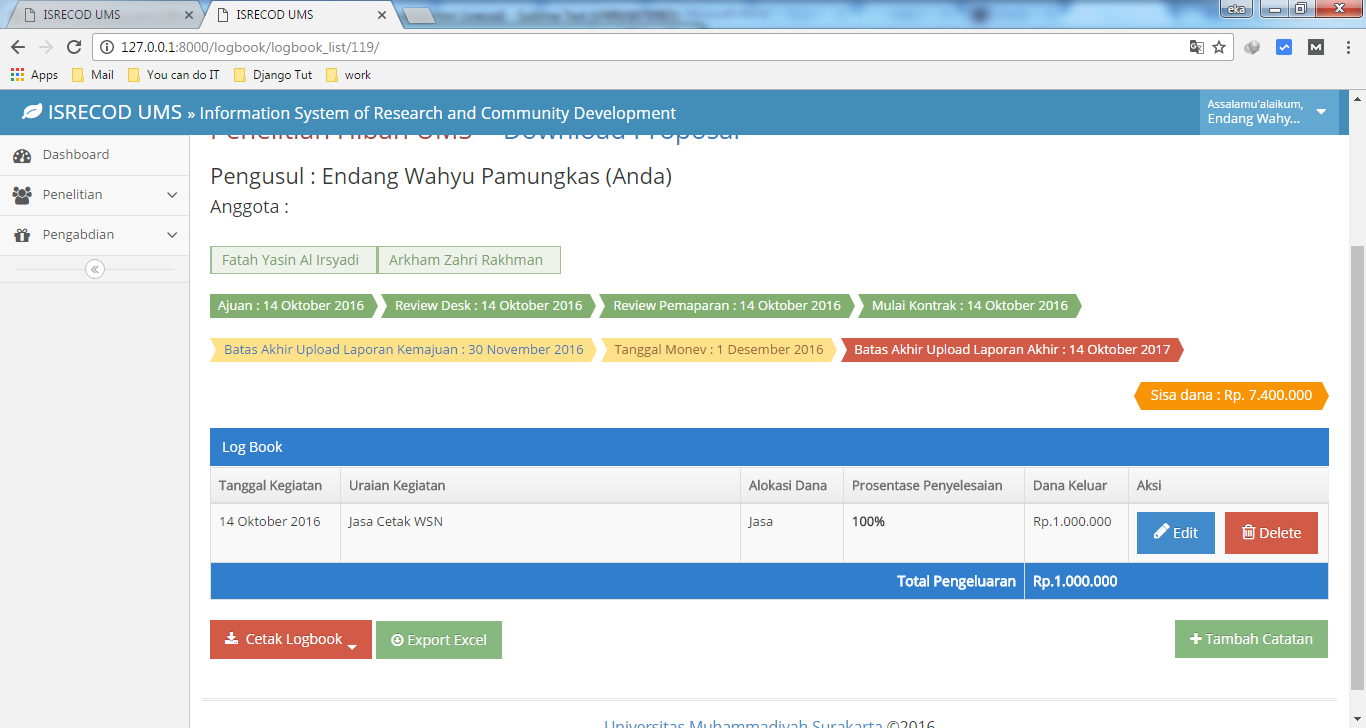 Catatan: Logbook dapat diisi oleh pengusul dengan ajuan yang telah disetujui, selama periode monevMenambah Logbook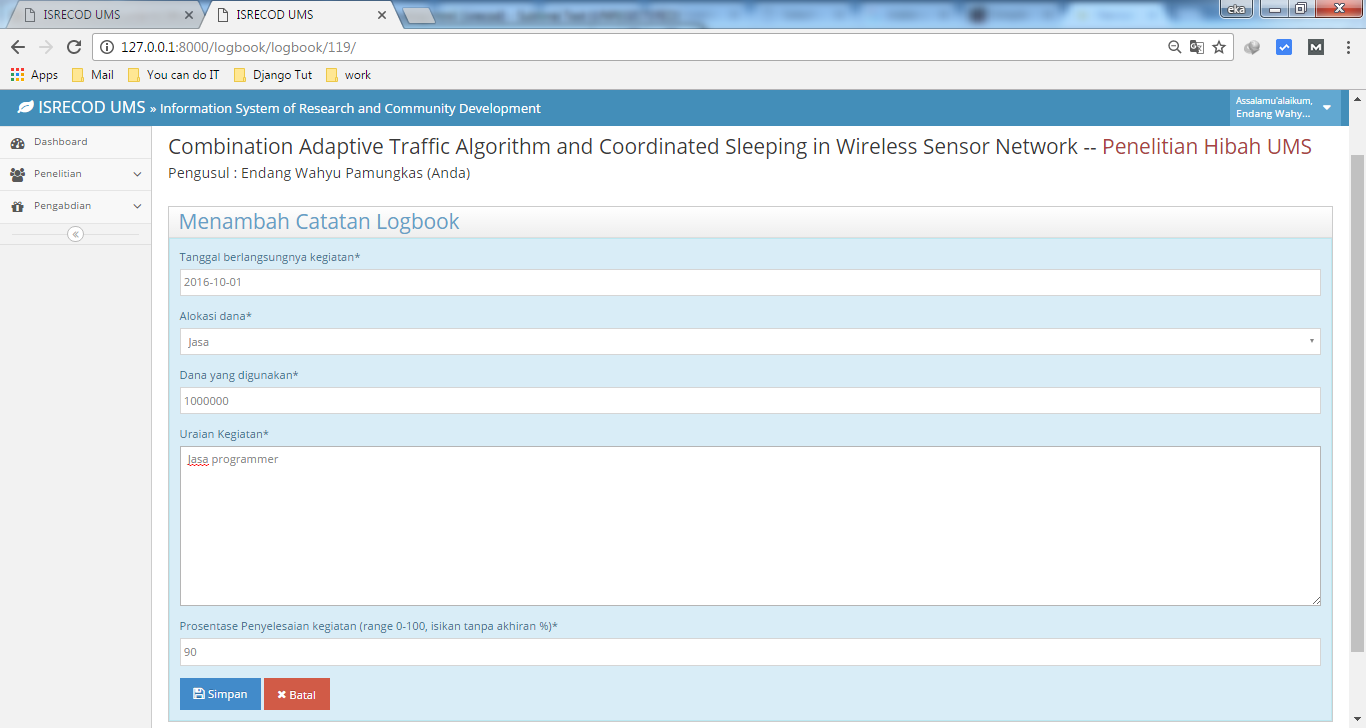 